              ҠАРАР                                                                 ПОСТАНОВЛЕНИЕ              31 январь 2020 й.                       №  07                     31 января 2020 г.  Об установлении платы за жилое помещение и за содержание и ремонт жилого помещения по сельскому поселению Шаранский сельсовет муниципального района Шаранский район Республики Башкортостан на 2020 год   В соответствии с п. 6 ч. 1 ст.14, п. 6 ст. 43 Федерального закона от 06 декабря 2003 года № 131-ФЗ «Об общих принципах организации местного самоуправления в Российской Федерации», ч. 1 ст. 424 Гражданского кодекса РФ, ч. 2 ст.69 , ч.ч. 3, 4 ст. 156 Жилищного Кодекса РФ от 29 декабря 2004 года № 188-ФЗ, ПОСТАНОВЛЯЮ:Установить плату за пользование жилым помещением (плату за найм) для нанимателя жилого помещения и проживающих совместно с ним членов его семьи  по договорам социального найма и договорам найма жилых помещений муниципального жилого фонда с 01 января 2020 года в размере 6,90 рублей за 1 кв. м. общей площади в месяц.Установить плату за содержание и ремонт жилого помещения для нанимателей жилых помещений по договорам социального найма и договорам найма жилых помещений муниципального жилищного фонда и для собственников жилых помещений, которые не приняли решение о выборе способа управления многоквартирным домом с 1 января 2020 года – 11,85 рублей за 1 кв. м. общей площади в месяц в домах, оборудованных водопроводом, канализацией, газонагревательными устройствами.Признать утратившим силу постановление администрации сельского поселения Шаранский сельсовет муниципального района Шаранский район Республики Башкортостан № 16 от 05.02.2018 года «Об установлении размера платы за жилое помещение по сельскому поселению Шаранский сельсовет муниципального района Шаранский район Республики Башкортостан на 2018 год»   Настоящее постановление вступает в силу с момента обнародования на  стенде информации в здании администрации сельского поселения и размещения на официальном сайте сельского поселения Шаранский сельсовет www.sharan.sharan-sovet.ru.5.        Контроль за выполнением настоящего постановления оставляю за собой.     Глава сельского поселения                                                    Г.Е.МухаметовБашкортостан РеспубликаһыШаран районымуниципаль районыныңШаран  ауыл Советыауыл биләмәһе Хакимиәте452630 Шаран ауылы, Кызыл урамы 9Тел.(347) 2-22-43,e-mail:sssharanss@yandex.ruШаран  ауылы, тел.(34769) 2-22-43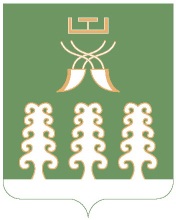 Республика БашкортостанАдминистрация сельского поселенияШаранский  сельсоветмуниципального районаШаранский район452630 с. Шаран ул. Красная,9Тел.(347) 2-22-43,e-mail:sssharanss@yandex.ruс. Шаран тел.(34769) 2-22-43